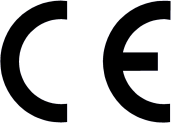 [identifikasjonsnummer til det tekniske kontrollorganet][navn og registrert adresse til produsenten][de to siste sifrene i det årstallet CE-merking ble påført byggevaren][referansenummer til ytelseserklæringen][harmonisert teknisk spesifikasjon][identifikasjonskode for produktet][beskrivelse av produktet og produktets tilsiktede bruk][opplysninger om produktets vesentlige egenskaper]